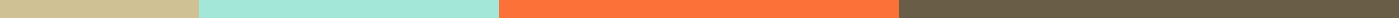 Standard Application for EmploymentPersonal DetailsName: ____________________________DOB: ___ / ___ / ______Contact No.: ____________________________Email Address: ____________________________Desired EmploymentPosition: ____________________________Availability Date: ___ / ___ / ______Work Schedule: ☐ Full-Time ☐ Part-Time ☐ Shift WorkEducational BackgroundSchool/College: ____________________________Degree/Diploma: ____________________________Year of Graduation: ____________________________Previous Work ExperienceEmployer: ____________________________Role: ____________________________Employment Period: ____________________________Leaving Reason: ____________________________SkillsSkill 1: ____________________________Skill 2: ____________________________Skill 3: ____________________________ReferenceName: ____________________________ | Contact Info: ____________________________Acknowledgment☐ I affirm that the information provided in this application is true to the best of my knowledge.Signature: ____________________________
Date: ___ / ___ / ______